3.   Caprilli proef B 


Ruiter / Amazone:   								Datum wedstrijd: 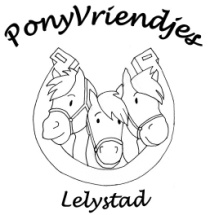 Pony:   									Jury:   		CijferAantekeningen van de jury1.AAfwenden in draf2.Tussen de hindernissenHalthouden en groeten3.Voorwaarts in draf4.CLinkerhand5.E-B-EGrote volte, verlichte zit6.A-B en B-C‘Omgekeerde gebroken lijn’
Over de balken draven, verlichte zit7.E-FVerlichte zit en over de hindernis,
na de sprong doorzitten8.Tussen A en K
Rechtergalop
9.Hoefslag volgen in galop10.Tussen F-A-K 
Overgang naar draf11.E 
Afwenden en overgang naar stap
12.BRechterhand en overgang naar draf13.K-B Verlichte zit en over de hindernis,
na de sprong doorzitten14.Tussen C en HLinkergalop15.Hoefslag volgen in galop16.Tussen M-C-HOvergang naar draf17.KLinksomkeert en over de balk draven18.HRechtsomkeert en over de balk draven19.B-HVerlichte zit en over de hindernis20.M-EVerlichte zit en over de hindernis21.A-X-AGrote volte doorzitten22.A
Afwenden
23.DaarnaOvergang naar stap24.Tussen de hindernissenHalthouden en groetenIn stap de rijbaan verlaten25.Houding en zit van de ruiter26.Houding en zit van de ruiter boven de sprong27.Juistheid van been- en teugelhulpen28.Tempo controle29.Algehele controle over de pony30.Algemene indrukTotaal PuntenTotaal PuntenTotaal Punten